Circulating Items Inventory - Azerbaijan2175 Azerbaijan Landscapes	No postcard set2176 large postcard set	No “Azerbaijan Miniatures”2177 5 Azeri Novruz cards	No2178 postcard set	No“Azerbaijanian Jewellery Art” [sic]2180 set of large cards	No showing Azerbaijanicarpets2209 Shaki. The Palace of	No Shaki Khans postcard set2214 Azeri philanthropist	No Zeynalabdin Taghiyev(Azeri poet)4354 Baku State University: 1919-1994Yes Aleskerov, Murtuz	Baku	19944604 water_14.jpg	No Greg Burris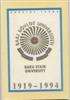 4605 water_15.jpg	No Greg Burris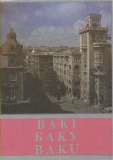 4764 Azerbaijan landscapes	No Farid Mamedov	Extima4766 Azerbaijanian Jewellery ArtYes	Intourist	1989	28 pp.4767 Azerbaijan Miniatures	Yes Husseinzade, Huseyn(photo & design)Minaret Advertising Company1996	20 pp.4768 Azerbaijan Carpets	Yes Husseinzade, Huseyn (photo & design)Minaret Advertising Company1996	20 pp.4811 Azerbijanians Concert	Yes2160 Azerbaijan Republic	No (country survey)2161 Seki (in Latinic Azeri)	No2162 Travel Brochure	No “Gobustan”2163 Azerbaijan State Theater	No of Opera and Ballet3096 The Azerbaijanis: People, Culture and HistoryYes Editors Nicholas Awde and Fred James HillBennett & Bloom	2009	255 pp.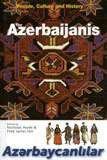 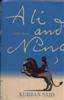 4001 AnlashilmazMuhasibatlarden Stratezhi Tarafdashligha Doghru	(Oktjabr 1991-Avgust 1997)4002 Azerbaijan (Azerbaycan) Oil in the World PolicyNo Hasanob, Ali, Azerbaijan-A.B.ShYes Aliyev, Heidar (Heydar)Baku: Azerbaijan UniversitetiBaku: Azerbaijan Publishing House19971997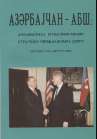 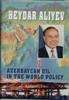 4003 Azerbaijanis: a historico- ethnographic sketchNo Аббасов, А.А.	Baku: Academy ofSciences of Azerbaijan. Institute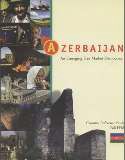 19984019 Azerbaijan: An Emerging Free Market Democracy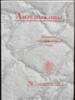 Yes Embassy of the Republic of AzerbaijanWashington: BSMG Worldwide19984020 Azerbaijan's Application for Membership of the Council of EuropeYes Council of Europe	Council of Europe	2000	17 pp.4021 Azerbaijan	No Abdullazade, Fatma	Baku	1998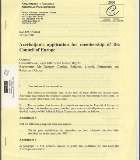 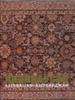 4022 Baku State University 1919-1999Yes Rasulzade, M.A.	Baku	20004023 Constitution of the Azerbaijan Republic (European Commission for democracy through Law)No	EuropeanCommission for Democracy Through Law20004025 Gobustan	No Maemaedov, RaccaviM. Maemmaedov, RaeccaviBaku: Ishig	1990	24 pp.4026 Karabakh: Uncontolled Zone (In the occupied Azerbaijani Territory)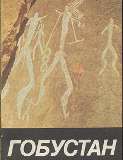 Yes Novruzoglu, Rovshan and Yunus OguzBaku: Ozan	20024027 1500 Years of Oghuz Poetry: an AnthologyNo Anar, Ed	Azerbaijan Nashriyyati: Baku1999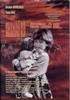 4028 Novruz	No	Baku	1989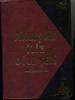 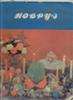 4030 Prezident '93-'97 (Azeri President Heyder AliYEV)No Weiss, Monika	Baku: WestPrint	19984031 Problem of the Hero in the Prose of John WayneNo Зейналова, С.А.	Baku: AzerbaijanState University: Baku1993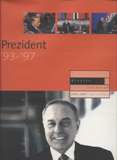 4032 Rasul RZA Colors	No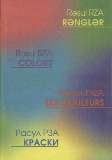 4033 Armenia-Azerbaijan Conflict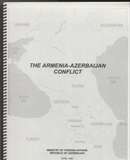 Yes Ministry of Foreign Affairs, Rep. of AzerbaijanMinistry of Foreign Affairs. Republic of Azerbaij19994034 Heart	No Mahnilari, Urek	Baku	2000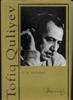 4035 Outstanding Men of AzerbaijanYes Safarova, Zemfira	Baku: Yazychi	19854196 Molla Panah Vagif: An Outline of Life and Creative ActivityYes Dadashzade, Araz	Azerbaijan StatePublishing House: Baku1968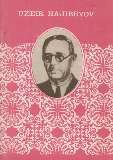 4250 Azerbaijan State Theater of Opera and BalletNo Shipton, James (ed.)	Istanbul: UNDevelopment Programme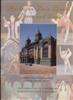 4251 Azerbaijan with Georgia	No Elliott, Mark	Surrey, UK:Trailblazer Publications19994252 An Analysis of Manufacturing Management in the Developing Countries with the Transition EconomyNo Baqirov, H.S., et al	Western University.Baku-ELM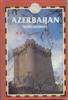 19994297 Šeki	No Intourist	Moscow?: Intourist	1989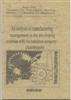 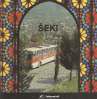 4299 Azerbaijan: An Emerging Free Market DemocracyYes Embassy of the Republic of AzerbaijanWashington: BSMG Worldwide19984301 Eyes Which Have Seen Too Much: Refugee Children in Azerbaijan,c. 2Yes Graves, Edwin	NAYORA	20004304 Azerbaijan-USA	No Haesaenov, Ali	Baku: Azerbaijan University nashriyyati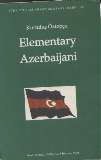 19974305 Law on Parliamentary Elections of the Republic of Azerbaijan (European Commission for Democracy through Law)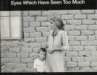 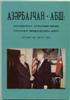 Yes Nolte, G.	Strasbourg: Council of Europe20004331 Dried Up in Meetings & Other Short StoriesYes Jalal, Mir	Sherman Oaks: Azerbaijan International19984333 Azerbaijani Language (c.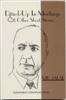 2)No Gouliyeva, Mina	Baku	20014334 Jaloliddin Manguberdi	No Кагаматом,Khavidulla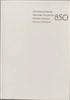 Tashkent	1999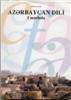 4353 Nizami's Characters on the CarpetsNo	1991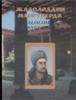 4376 Salam Azerbaijan: Aitf 20024472 Nature Protection in the CaucasusYesYes Federal Ministry for Economic Coop. and Dev.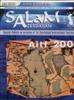 Germany	2006	18 pp. and map4639 USAID Azerbaijan: From Relief to Development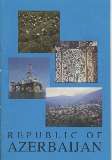 Yes Effendi, Rena	USAID/Caucasus Azerbaijan20024684 Republic of Azerbaijan	Yes Embassy of the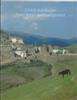 Republic of AzerbaijanEmbassy of the Republic of Azerbaijan1993	304685 Nizami Gencevi	Yes Israfilov, I. R. (ed)	Kismet	1996	approx25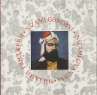 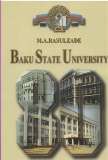 4687 Baku State University	Yes Hasanov, Ayaz	Minimax	2000	49pp4690 Old Baku	No Nazim Ibragimov	Azerbaijan Press	1997	188pp4731 Monuments of Azerbaijan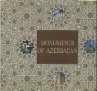 Yes Ministry of Culture and Tourism2007	[38 pp.]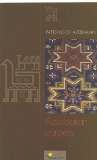 4733 Azerbaijanian Tar	Yes Vagif Abdulgassimov	1990	112 pp.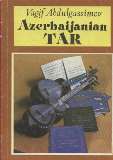 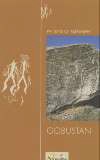 4772 Azerbaijan Republic	Yes Housseynzade, Hafiz	Tisamat Basim,Ankara, Turkey1998	95 pp.4902 Patterns of Azerbaijan: GobustanYes	Ministry of Cultureand Tourism, Azerbaijan20074903 Patterns of Azerbaijan: Azerbaijan carpetsYes	Ministry of Cultureand Tourism, Azerbaijan20074905 Baku: photo album	Yes	Ministry of Culture and Tourism, Azerbaijan2028 Passion Plays	No Moazzenzaadeh Ardabili2037 Agadadash Agayev -	No Karvan3005 Arezoo/Longing – with the Azerbaijan State Symphony OrchestraNo Yaqub Zoroofchi	Ebrahim andMendi Ahmadi19963009 Best of Zoroofchi	No Yaqub Zoroofchi	Ebrahim and Mehdi Ahmadi19953011 Classical Music of AzerbaijanNo Azerbaijan State Chamber Orchestra3019 Lights of Baku	No Various Artists3027 Three-CD Set	No Rashid Beibutov3029 With Love From AzerbaijanNo Fidon Kasimova, Khuraman Kasimova, Chingiz Sadykho19973030 Jazz Tale	No Vaqif Mustafa-Zadeh3034 Azeri Rap Stars	No various3036 Classical Music of	No Azerbaijan 13037 Classical Music of	No Azerbaijan 23038 Classical Music of	No Azerbaijan 33039 Classical Music of	No Azerbaijan 43040 Classical Music of	No Azerbaijan 53041 Classical Music of	No Azerbaijan 63042 Classical Music of	No Azerbaijan 73043 Elementary Azerbaijani I	No Kurtulus Oztopcu3044 Elementary Azerbaijani II	No Kurtulus Oztopcu3045 Elementary Azerbaijani IIINo Kurtulus Oztopcu3048 Tofiq Quliev	No Mahnilari, Urek	Azerbaijan Respublicas Medgninet Nazirliyi20003049 2 CD set (copy 1)	No Mamedov Family Ensemble20033050 2 CD set (copy 2)	No Mamedov Family Ensemble20043057 Vaqif Mustafa-Zaden	No Vaqif Mustafa-Zadeh3062 World of the Rast	No Rast Dunyasi	R. Hasimov3064 Dance of Fire	No Aziza Mustafa Zadeh3065 Rast	No Rast Dunyasi3073 Pearls of Azerbaijan	No various3074 Elementary Azerbaijani I	No Kurtulus Oztopcu3075 Elementary Azerbaijani II	No Kurtulus Oztopcu3076 Elementary Azerbaijani IIINo Kurtulus Oztopcu3086 Mamedov Family Ensemble of AzerbaijanNo Mamedov Family EnsembleShahyar Daneshgar  20034580 The Land of Fire: Music of AzerbaijanNo Alihan Samedov	Mega Muzik	2002	74 min4581 Icheri seherin nayillari	No Eldar Mansurovun	Shahin-R	2003	Cloth/Fabric	2043 Embroidered cloths (3)	No2224 Orange miniature rug	No4735 Miniature Azerbaijani	No Rug	Clothing	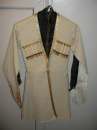 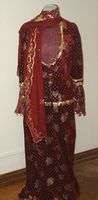 2507 Slippers, red with cream	No stripes4362 Boys Costume	No4366 Women's Pants	No4587 Socks	No1004 Absurdistan	Yes Helmer, Veit	First Run Features	2008	90 min1084 Global Voices--Grade 3	No Goetze, Mary & Fern,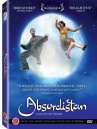 JayMcGraw Hill	20051231 Azerbaijan Cooking Demonstration w/ Basti BayramovaYes	2002	50 min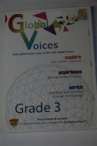 3098 TransCaucasus: Georgia, Armenia, Azerbaijan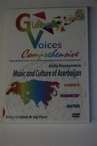 Yes Globescope ExpeditionsTravelVideoStore.co m4620 Global Voices Comprehensive: Music & Culture of AzerbaijanYes Aida Huseynova	Mary Goetze & JayFern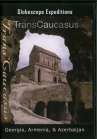 2007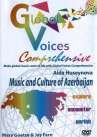 2070 flag on metal base	No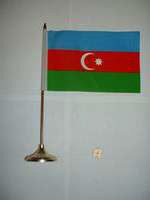 2071 small flag w/ metal stand	No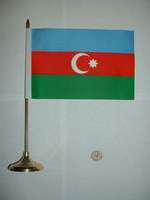 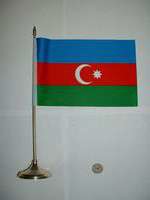 2266 small flag w/ wooden	No stand2491 Azeri Flag	No	Hat	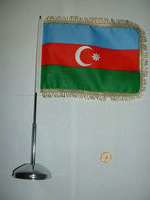 2112 Turban	No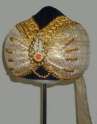 	Map	4545 Map of the Azeribaijan RepublicNo	Republic ofAzerbaijan4550 Map of Qafqaz	No	Azerbaijan Republic 20024560 Map of Azerbaijan	No	Azerbaijan Republic 19944563 Map of Azerbaijan	No	Azerbaijan Republic 20024565 Map of Azerbaijan	No	Azerbaijan Republic 20024638 Tourist map of Baku	Yes	Ministry of Youth, Sport, and Tourism20034777 Azerbaijan Republic	No	Torgovlia Bayram Company, Baku2228 Kitabi-Dada Qorqud –	No 13002229 Kitabi-Dada Qorqud –	No 13002240 Azeri stamps	No4771 Scenes from Azerbaijan	No4773 Scenes from Azerbaijan	No4775 Baku	Yes Mamedov, Farid	Extima4776 The Palace of Shaki KhansYes Memedov, Farid	Extima4904 Azerbaijan Brochure	Yes	Ministry of Culture and Tourism, Azerbaijan2130 Azeri female	No2268 Azeri female	No4004 Azerbaijan Architecture InternationalNo	19984005 AzerbaijanInternational - Quest for Independence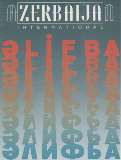 No Blair, Betty	Sherman Oaks: Azerbaijan International1998	102 pp.4006 Azerbaijan International	No Blair, Betty	Sherman Oaks: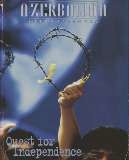 Azerbaijan International19934007 Azerbaijan International: Winter of Disbelief4008 Azerbaijan International: Oil 100 Years Ago4009 Azerbaijan International: Fixing the Future Environmental Challenges4010 Azerbaijan International: Health and Medical CareNo Blair, Betty	Sherman Oaks: Azerbaijan InternationalNo Blair, Betty	Sherman Oaks: Azerbaijan InternationalNo Blair, Betty	Sherman Oaks: Azerbaijan InternationalNo Blair, Betty	Sherman Oaks: Azerbaijan International1994	64 pp.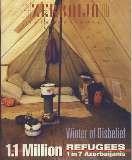 1994	78 pp.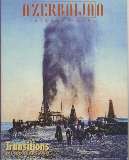 1994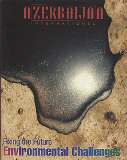 1995	94 pp.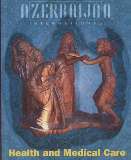 4011 Azerbaijan International: Crisis in the Arts4012 Azerbaijan International: Resources: Natural & Intellectual4013 Azerbaijan International: Leisure & Play4014 Azerbaijan International: Contemporary LiteratureNo Blair, Betty	Sherman Oaks: Azerbaijan InternationalNo Blair, Betty	Sherman Oaks: Azerbaijan InternationalNo Blair, Betty	Sherman Oaks: Azerbaijan InternationalNo Blair, Betty (editor)	Sherman Oaks:Azerbaijan International1995	81 pp.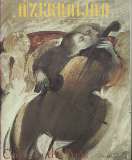 1995	88 pp.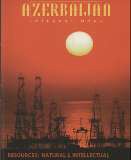 1995	88 pp.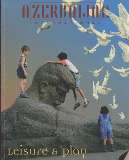 1996	88 pp.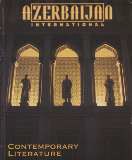 4015 Azerbaijan International: Science That Made a DifferenceNo Blair, Betty	Sherman Oaks: Azerbaijan International19964016 Azerbaijan International: Verbal FolkloreNo Blair, Betty	Sherman Oaks: Azerbaijan International1996	88 pp.4017 Azerbaijan International	No Blair, Betty	Sherman Oaks: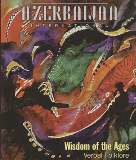 Azerbaijan International19974018 Azerbaijan International	No	Sherman Oaks: Azerbaijan International20024029 Populyar: Azerbaijan beynalkhaq jurnaly4359 Azerbaijan International: Pathfinders:Deciphermen t of the Caucasian Albanian Script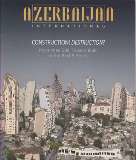 No	1997Yes	Pirouz Khanlou	2003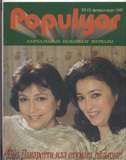 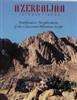 4663 Azerbaijan International	Yes Blair, Betty (editor)	AzerbaijanInternational2005	100pp.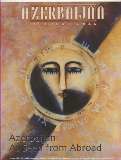 4739 Azerbaijan International	Yes Betty Blair, ed.	AzerbaijanInternational, Sherman Oaks, CA1011 Azerbaijan Dance Show	No1998	96 p.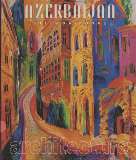 1013 Azeribaijan Cookery Part 2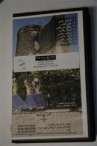 No	2002	86 min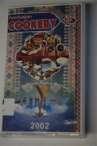 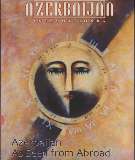 1015 Azerbaijani Traditional	No and Folk Musiс1086 Last Performance of: Rashid Behbodof & Shokat Ali Akbar Ova1094 Memory of Taste, Parts I and IINo Rashid Behbodof & Shokat Ali Akbar OvaNo	Ayna-Media Group  1999	52 min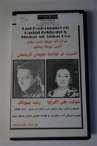 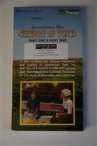 1121 Özge Ömür	No	Directed by R. Ocaqov94 min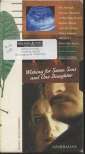 3007 AzerbaijanPanorami/Panorama of Azerbaijan ’98No	Osman M.Qunduzov Multimedia Center19984901 Welcome to Azerbaijan	Yes4686Azerbaijan InternationalYesBlair, Betty (ed)Azerbaijan200288ppMazagineInternational